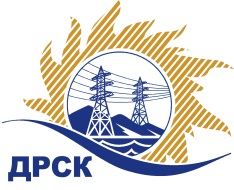 Акционерное Общество«Дальневосточная распределительная сетевая  компания»ПРОТОКОЛ № 246/МР-ВПЗакупочной комиссии по запросу котировок в электронной форме с участием только субъектов МСП на право заключения договора на поставку: Привода выключателей и запчасти к ним (закупка 64 раздела 1.2. ГКПЗ 2019 г.)№ ЕИС – 31907538623 (МСП)СПОСОБ И ПРЕДМЕТ ЗАКУПКИ: запрос котировок в электронной форме с участием только субъектов МСП на право заключения договора на поставку Привода выключателей и запчасти к ним (закупка 64 раздела 1.2. ГКПЗ 2019 г.)КОЛИЧЕСТВО ПОДАННЫХ ЗАЯВОК НА УЧАСТИЕ В ЗАКУПКЕ: 3 (три) заявки.КОЛИЧЕСТВО ОТКЛОНЕННЫХ ЗАЯВОК: 1 (одна) заявка.ВОПРОСЫ, ВЫНОСИМЫЕ НА РАССМОТРЕНИЕ ЗАКУПОЧНОЙ КОМИССИИ: О рассмотрении результатов ценовых предложений Участников О признании заявок соответствующими условиям Документации о закупке по результатам рассмотрения ценовых предложений УчастниковО ранжировке заявокО выборе победителя закупкиРЕШИЛИ:По вопросу № 1Признать объем полученной информации достаточным для принятия решения.Принять к рассмотрению ценовые предложения следующих участников:По вопросу № 2Признать ценовые предложения следующих Участников:1.   Заявка    № 46402_ООО "Уралэлектроком»2. Заявка № 47857_ООО "АРТЕЛЬЭНЕРГО" соответствующими условиям Документации о закупке и принять их к дальнейшему рассмотрению.По вопросу № 3Утвердить ранжировку заявок:По вопросу № 4   1. Признать Победителем закупки Участника, занявшего 1 (первое) место в ранжировке по степени предпочтительности для Заказчика: ООО "Уралэлектроком»г. Екатеринбург, ИНН 6686049713 с ценой заявки не более 1 920 000,00 руб. без учета НДС.  Условия оплаты: в течение 30 (тридцати) календарных дней с  даты  подписания товарной накладной (ТОРГ-12) или Универсального передаточного документа (УПД)  на основании счета, выставленного Поставщиком.  Срок поставки:  до 31.05.2019 г.  Гарантия на поставляемую продукцию 24 месяца, с момента поставки продукции на склад  грузополучателя. 2. Инициатору договора обеспечить подписание договора с Победителем не ранее чем через 10 (десять) календарных дней и не позднее 20 (двадцати) календарных дней после официального размещения итогового протокола по результатам закупки.3. Победителю закупки в срок не позднее 3 (трех) рабочих дней с даты официального размещения итогового протокола по результатам закупки обеспечить направление по адресу, указанному в Документации о закупке, информацию о цепочке собственников, включая бенефициаров (в том числе конечных), по форме и с приложением подтверждающих документов согласно Документации о закупке.Секретарь Закупочной комиссии 1 уровня  		                                        М.Г. ЕлисееваТерёшкина Г.М.(4162) 397-260г.  Благовещенск«22» марта 2019№п/пНаименование, адрес и ИНН Участника и/или его идентификационный номерДата и время внесения изменений в заявкуЗаявка № 46402_ ООО "Уралэлектроком»21.02.2019 10:25Заявка № 47857_ ООО "АРТЕЛЬЭНЕРГО"22.02.2019 10:44Заявка № 48185_ ООО "УЭТМ-Монтаж"22.02.2019 13:44№п/пИдентификационный номер УчастникаДата и время внесения изменений в заявкуЗаявка № 46402_ ООО "Уралэлектроком»21.02.2019 10:25Заявка № 47857_ ООО "АРТЕЛЬЭНЕРГО"22.02.2019 10:44Место в ранжировке (порядковый № заявки)Наименование Участника и/или идентификационный номерДата и время внесения изменений в заявкуИтоговая цена заявки, 
руб. без НДС Возможность применения приоритета в соответствии с 925-ПП1 местоООО "Уралэлектроком»21.02.2019 10:251 920 000,00нет2 местоООО "АРТЕЛЬЭНЕРГО"22.02.2019 10:441 936 119,00нет